 C.M.D.A.V.Sen. Sec. Public School, DabwaliMonthly Syllabus                       Session -2021-22Std. U.K.G                                     Month:-DecemberSubject:- EnglishEnglish( R)    Pg. no.34 to 42English (Int.)Pg. no.45 to 59 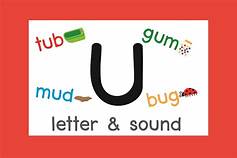 Colour’s name in note book.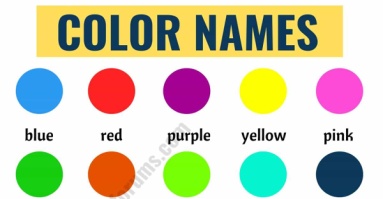 Activity:- Hug and Whisper 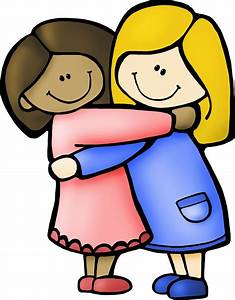 Rhymes:- My Family Pg.no 31 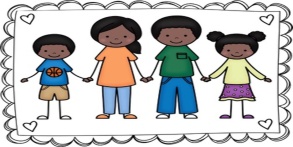 Going to the zoo Pg.no.8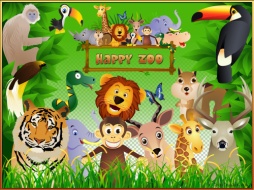 Subject:- Hindi Hindi( M)    Pg. no.37 to 56 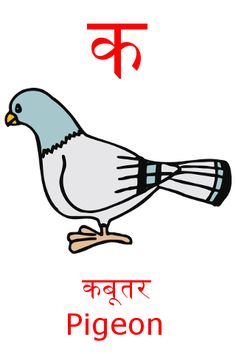 Hindi (A)Pg. no.23 to 39 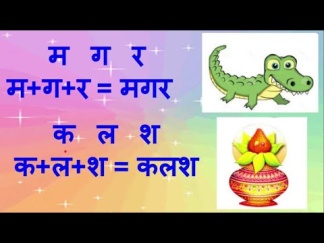 Write the name of pictures. Activity:- Jump into a circle. 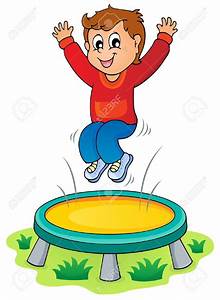 Rhymes:- Page no.13 Subject:- Maths Pg. no.45 to 60Counting 101 to 200 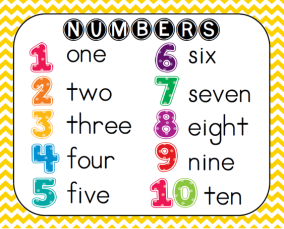 Number names 1 to 10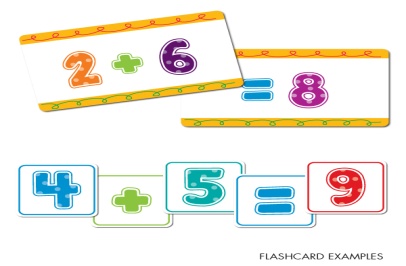 Activity:- Add the objects. Subject:- E.V.STopic:- Babies of animals  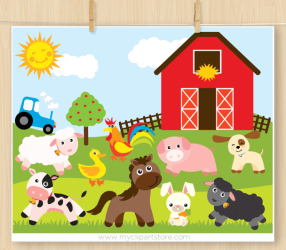 Activity:- Introduce babies of a nimals with RhymeTopic:- Our HelpersActivity:-Done by pictures.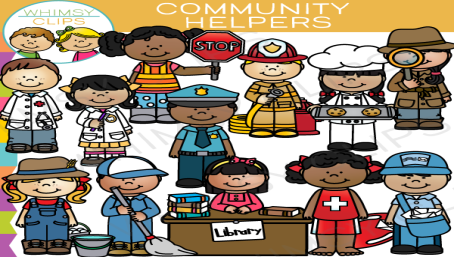 Drawing and craft:-Drawing with numbers and Pg no. 16 to 20Physical Edu. Frog RaceConv.Q1  What is your name? 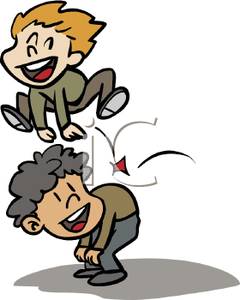 My name is ……………Q2 How old are you? I am ………. Years old.Q3 Where do you live?I live in/at ………………..Q4 Name of five sense organs.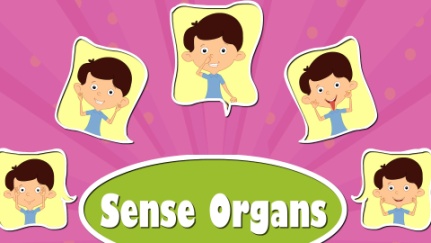 Eyes,Ears,Nose,Tongue and Skin.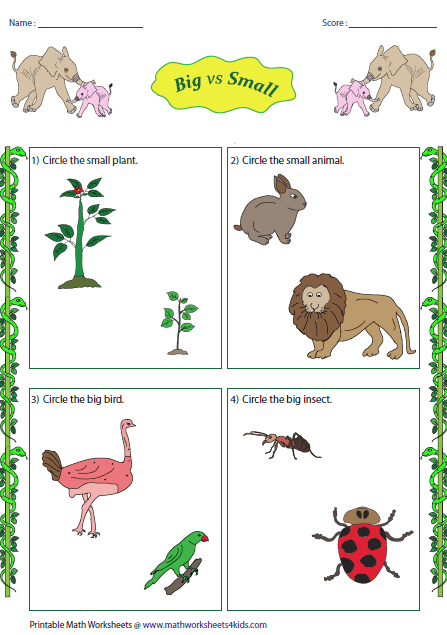 